ESCUELA NUESTRA SEÑORA DEL VALLE 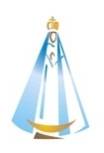 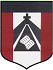 ACTIVITIES JUNE 12TH TO 19TH		6TH GRADE			Miss LilianaEste “Family Tree” puede ayudarte a entender las relaciones familiares….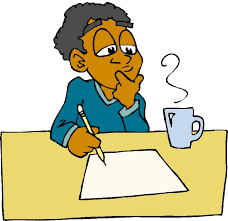 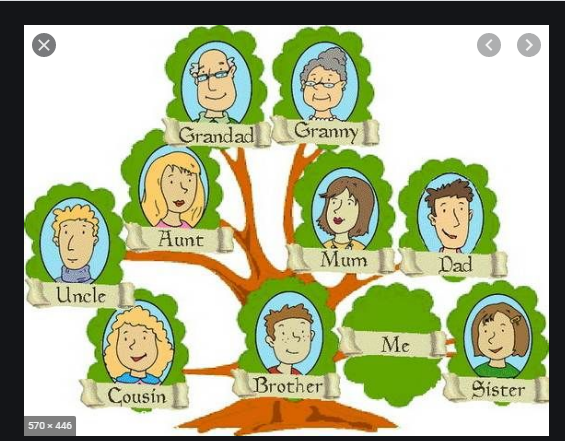 REVISION….revisamos lo hecho en la videoconferencia….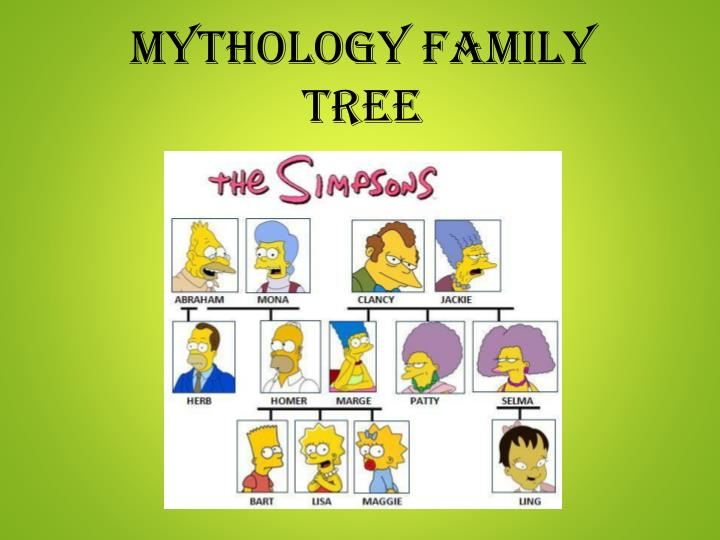 ANSWER ABOUT THIS FAMILY TREE (aquí aparece una palabra “who” que quiere decir “quien”)Is Abraham Mona´s husband?Who is Marge´s mother?Is Maggie Mona´s granddaughter?Is Homer Herb´s brother?Is Bart Lisa´s brother?Is Marge Homer´s wife?DESCRIBE A FAMILY MEMBER (Describir un miembro de tu familia)                      Who is he/she?                     How old is he/she?                    What does he/she do?                     What does he/she like doing?....................................................................................................................................................................................................................................................................................................................................................................................................................................................................................................................................................................................................................................................................................................................Te dejo un sitio para jugar…http://www.english-time.eu/hry/family-tree.php?zpet=teacher